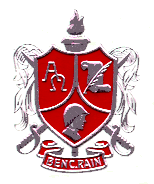 Ed Sanderson           		  	 3125 Dauphin Island Parkway Mobile, AL  36605Principal                  			  		(251) 221-3233  Fax: (251) 470-77592020-2021 Student Ambassador Application Cover SheetCongratulations on taking the first steps to become an Ambassador for Ben C. Rain High School.  The mission of the Student Ambassador program is to promote Ben C. Rain High School and represent the student body to current and future students, their families, guests, administrators, faculty, staff, alumni, community partners, and dignitaries.  The following is a brief description of benefits, commitments, and duties Ambassadors are expected to fulfill.  All information necessary to apply to be an Ambassador is attached.  Should you have any questions, please contact Mr. Sylvester Jones at 251-221-3233, sjones5@mcpss or visit Mr. Jones in the Aerospace Training Facility.  This packet contains:Cover sheet					Application Requirements/Timeline		Ambassador Application			 Time CommitmentsStudents will be required to participate in at least 5 events per year.  Some events may take place in the evenings and on weekends.   Students may be responsible for transportation to and from after school events.Attend Monthly Meetings on the 2nd Tuesday of every month from 2:25 PM -2:55 PMComplete 2 community service activities that will be assigned by the adviser.Attend Ambassador Training SessionBenefitsBecome a spokesperson for Ben C. Rain High SchoolImprove and Enhance your professionalismDevelop leadership, organizational, time management, team dynamic, communication, and public speaking skillsMeet, interact and network with other students, faculty, administrators, and community membersEnhance your resumeBe a part of a creative team environmentQualificationsAcademic excellence – students must have earned at least a cumulative 2.5 GPA; students who have not met this GPA requirement should include supplemental material explaining a lower GPAStrong written and verbal communication skillsAbility to be a positive, productive team memberExcellent leadership skillsWillingness to serve and represent Ben C. Rain High School to any person, group, or entityApplication RequirementsPlease submit the following information no later than 2:00 pm on Friday, December 18, 2020 to Mr. Jones:Application (attached on pages 3)Essay (attached on page 4)Teacher Recommendation (attached on page 5)Application Checklist and Signature attached on page 6)Incomplete applications will not be consideredOnce you have completed your application, you may save and e-mail to Mr. Jones (sjones5@mcpss.com) or print and submit to the Aerospace Building.Next StepsIf selected, students will be required to purchase a white button down to wear with the blazers that will loaned from the school.  Blazers may not be taken home and must be returned after each event.  Students also have the option of purchasing their own blazer.  More information on the cost of the blazer will be given at the ambassador training.TimelineApplication Deadline				December 18, 2020 by 2:00 P.M.Interviews						January 6-7-8, 2021Ambassador Training Session			TBDAmbassador Fee Due				TBD